Дети. Деньги. Родители. Кто главный?!Харламова Наталья Васильевна, harlamova_nv@mail.ru МБОУ ДО «Медиа-Мастерская»Статья посвящена описанию принципов работы при налаживании семейной финансовой коммуникации с целью повышения финансовой грамотности детей и родителей.Одно из самых ярких воспоминаний моей жизни: едим манную «кашу» на воде без соли, сахара и масла, так как ничего больше нет, а до стипендии еще несколько дней. Как так могло получиться?! Я ведь получала повышенную стипендию, и родители помогали деньгами и продуктами.Начав преподавать финансовую грамотность, я поставила перед собой цель растить рациональных потребителей, которые смогут эффективно управлять средствами уже в школьные годы. В основе преподавания мною финансовой грамотности в дополнительном образовании лежит формирование навыков финансовой коммуникации в семье.Первый принцип – сотрудничество с родителями. В семьях есть разные позиции по отношению к карманным деньгам: выдают ежедневно или по требованию, не выдают вообще и смешанный вариант. Давайте сравним двух детей: одному деньги дают в неограниченных количествах, а другому не дают вообще. Кто рациональнее будет распоряжаться деньгами? Никто! Ни у того, ни у другого нет мотива планировать расходы. Поэтому самое важное – показать родителям, что для развития навыка принятия финансовых решений ребенку нужны не только деньги, но и ограничивающие условия. Для многих родителей непросто изменить модель поведения. Однако, передав ребенку ответственность, родители совместно с педагогом создают безопасное поле проб и ошибок, в котором ребенок может нарабатывать навыки принятия финансовых решений и видеть их последствия. В этом поле действуют определенные правила для всех участников, которые позволяют проживать настоящие эмоции радости и разочарования после принятых решений. Я в свою очередь помогаю родителям понять, к чему могут привести их сегодняшние действия в будущем.Второй принцип – постепенное расширение горизонта планирования и повышение уровня ответственности ребенка. Этот процесс идет с разной скоростью в зависимости от возраста моих учеников. В начале ребенок получает карманные деньги на неделю. В эту сумму входят все его предполагаемые расходы. Научившись грамотно распределять деньги на неделю, ребенок вступает в переговоры с родителями с предложением расширить временной отрезок до месяца. На этом этапе я меньше общаюсь с родителями, но предлагаю детям темы для общения в семье.Третий принцип – работа по составлению личного финансового плана по модели последовательного приближения с большим количеством итераций. Каждую неделю мы проводим анализ, вносим коррективы, далее ребенок действует по новому плану и через неделю снова анализирует результаты. Благодаря большому количеству итераций мои ученики получают опыт проживания жизненных ситуаций с помощью разных стратегий. Дети на практике осваивают способы перераспределения расходов, экономии, меняют цели и планы, ищут источники доходов. Постепенно ребенок начинает влиять на принятие финансовых решений в семье, его мнение становится более значимым.В результате целенаправленной работы по налаживанию семейной финансовой коммуникации я отмечаю такие положительные эффекты: повышение интереса к изучению финансовых вопросов как у детей, так и у родителей,улучшение психологического климата в семье, развитие способностей договариваться, слышать аргументы всех участников коммуникации,формирование у детей авторской позиции и проектной грамотности по отношению к реальным событиям их жизни.Источники:Лошакова Мария, исследовательская работа «Карманные деньги». [электронный ресурс] https://nsportal.ru/ap/library/drugoe/2014/11/03/issledovatelskaya-rabota-karmannye-dengiГусев Т.В. «Роль карманных денег в экономической социализации подростков». [электронный ресурс]  https://cyberleninka.ru/article/n/rol-karmannyh-deneg-v-ekonomicheskoy-sotsializatsii-podrostkov/viewer Педагогический дизайн и проектирование: принципы, задачи, модели. [электронный ресурс] https://etutorium.ru/blog/pedagogicheskij-dizajn-proektirovanie Карманные деньги для ребенка: когда начинать и какую сумму выдавать? [электронный ресурс]  https://www.kp.ru/putevoditel/finansovaya-gramotnost/karmannye-dengi-dlya-rebenka/ 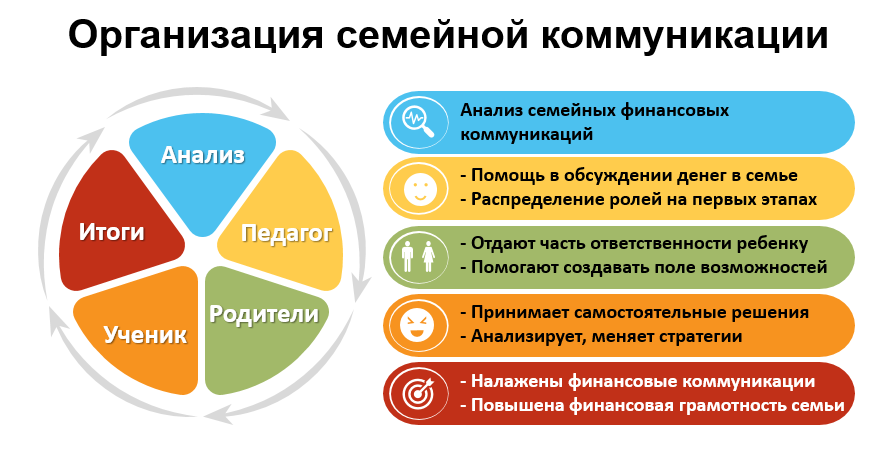 